АНАЛИЗ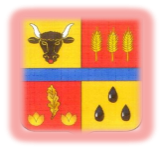 реализации муниципальной программы «Повышение безопасности дорожного движения в Старополтавском муниципальном районе» на 2018-2020годыОснование для проведения анализа:  пункт 3.3.1. плана работы Контрольно-счетной палаты Старополтавского муниципального района на 2021 год, утвержденного распоряжением председателя Контрольно-счетной палаты Старополтавского муниципального района от 21.12.2020 № 9-ОД.Предмет аналитического мероприятия: средства бюджета Старополтавского муниципального района, выделенные на реализацию мероприятий муниципальной программы «Повышение безопасности дорожного движения в Старополтавском муниципальном районе» на 2018-2020годы, локальные акты ответственного исполнителя муниципальной программы.Проверяемый период:  2018 – 2020 годы.Срок проведения аналитического мероприятия: с 17 мая по 31 мая 2021 года.Цель аналитического мероприятия:  проверка соблюдения действующего законодательства при использовании средств районного бюджета, оценка достигнутых целей и показателей по результатам реализации муниципальной программы.Объект аналитического мероприятия: ответственный исполнитель муниципальной программы отдел по образованию, спорту и молодежной политике администрации Старополтавского  муниципального района.Руководитель контрольного мероприятия: председатель контрольно-счетной  палаты Старополтавского муниципального района Светлана Михайловна Головатинская.Исполнитель контрольного мероприятия: начальник отдела муниципального контроля контрольно-счетной палаты Старополтавского муниципального района Елена Сергеевна Гончарова.    Анализ состояния нормативной правовой базы, регламентирующей исполнение и финансирование программных мероприятий    Правила разработки, реализации и оценки эффективности реализации муниципальных программ Старополтавского муниципального района определены Порядком разработки, реализации и оценки эффективности реализации муниципальных программ Старополтавского муниципального района, утвержденным постановлением администрации Старополтавского муниципального района от 13.09.2013 года № 648 (далее – Порядок № 648).Муниципальная программа «Повышение безопасности дорожного движения в Старополтавском муниципальном районе» на 2018-2020годы  утверждена постановлением администрации Старополтавского муниципального района от 24.07.2018 № 472 (далее – Программа). Изменения в Программу вносились 8 раз  постановлениями администрации Старополтавского муниципального района:- постановление № 927 от 28.12.2018 года;- постановление № 169 от 07.03.2019 года;- постановление № 349 от 30.04.2019 года;- постановление № 602 от 01.08.2019 года;- постановление № 980 от 23.12.2019 года;- постановление № 519 от 25.06.2020 года;- постановление № 769 от 06.11.2018 года;- постановление № 1065 от 07.12.2020 года.Муниципальная программа включена в Перечень муниципальных программ, утвержденный постановлением администрации Старополтавского муниципального района от 21.08.2020 № 739.Целью Программы сокращение числа лиц, погибших в результате ДТП, сокращение количества ДТП с пострадавшими, воспитание культуры участников дорожного движения, снижение риска возникновения ДТП при организованной перевозке групп детей школьными автобусами, постоянное повышение качества перевозок за счет обновления подвижного состава, повышение культуры обслуживания.Для достижения  Программы определены следующие задачи:предупреждение опасного поведения участников дорожного движения;недопущение детского дорожно-транспортного травматизма;повышение уровня безопасности школьных транспортных средств;удовлетворение потребности жителей Старополтавского района в качественном транспортном обслуживании.Проверка полноты и достоверности отчетности о реализации муниципальной программыСогласно пунктам 5.4, 5.5, 5.6, 5.10 главы 5 «Управление и контроль реализации муниципальной программы» Порядка № 648 общий контроль (мониторинг) за реализацией Программы осуществляет отдел по образованию, спорту и молодежной политике администрации Старополтавского муниципального района (далее – отдел по образованию). Для обеспечения мониторинга хода реализации муниципальной программы ответственный исполнитель совместно с соисполнителями подготавливает и представляет отчет о реализации Программы:ежеквартальный – нарастающим итогом за 1 квартал, полугодие, 9 месяцев, год до 20 числа месяца, следующего за отчетным кварталом;годовой – ежегодно в срок до 1 февраля года, следующего за отчетным.          В соответствие пунктам 5.4, 5.5, 5.6, 5.10 главы 5 Порядка № 648 к проверке представлены квартальные и годовые отчеты (годовые доклады) в полном объеме за все проверяемые периоды.В соответствии пункта 5.10 раздела 5 Порядка № 648 Годовые доклады за 2018 и 2019 годы представлены к проверке в полном объеме и содержат всю информацию, определенную названным пунктом.                     Результаты первого года реализации ПрограммыГодовой доклад за 2018 год «Сведения о достижении значений целевых  показателей результативности МП «Повышение безопасности дорожного движения в Старополтавском муниципальном районе» на 2018-2020годы.       Как видно из таблицы все целевые показатели, запланированные к исполнению в 2018 году, выполнены на 100%.         В 2018 году в рамках реализации Программы  проведены работы по следующим направлениям:проведено мероприятие - Районный смотр-конкурс среди образовательных учреждений на лучшую организацию работы по предупреждению детского дорожно-транспортного травматизма. Сумма расходов, согласно смете, составила 2500,0 рублей (денежные призы за призовые места 4-ем школам);приобретены и установлены проблесковые маяки на автобусы 11-ти образовательных организаций Старополтавского муниципального района. Сумма расходов, согласно бухгалтерским платежным документам, составила 9590,0 рублей.приобретены и установлены макеты школьников, муляж знака «Осторожно дети». Макеты установлены в 3-х населенных пунктах района. Сумма расходов, согласно бухгалтерским платежным документам, составила 10000,0 рублей.приобретены светоотражающие элементы в количестве 80 штук. Сумма расходов, согласно бухгалтерским платежным документам, составила 3000,0 рублей.заменены средства криптографической защиты информации на тахографах, установленных в школьных автобусах.  Сумма расходов, согласно бухгалтерским платежным документам, составила 208000,0 рублей.Годовой доклад за 2018 год «МП «Повышение безопасности дорожного движения в Старополтавском муниципальном районе» на 2018-2020годы.         Показатели ассигнований, указанные в годовом докладе, соответствуют показателям бюджетной росписи отдела по образованию на 2018 год и показателям бюджетной отчетности (ф. 0503127). Плановые объемы финансирования на 2018 год по Программе составили 233050рублей, фактические объемы финансирования 233050 рублей, что составляет 100% исполнение плановых назначений.  На основании отчетных данных отдела по образованию, спорту и молодежной политике и в соответствии с Порядком № 648 оценки эффективности, по критериям оценки от 70% до 90% Программа за 2018 год является эффективной.                     Результаты второго года реализации ПрограммыГодовой доклад за 2019 год «Сведения о достижении значений целевых  показателей результативности МП «Повышение безопасности дорожного движения в Старополтавском муниципальном районе» на 2018-2020годы.   Как видно из таблицы все целевые показатели, запланированные к исполнению в 2019 году, выполнены на 100%.         В 2019 году в рамках реализации Программы  проведены работы по следующим направлениям:проведены мероприятия - Районный смотр-конкурс среди образовательных учреждений на лучшую организацию работы по предупреждению детского дорожно-транспортного травматизма. Сумма расходов, согласно смете, составила 2500 рублей (денежные призы за призовые места 6-ти школам);- районный конкурс юных велосипедистов «Безопасное колесо». Сумма расходов, согласно смете, составила 1500 рублей (денежные призы за призовые места 4-ем школам);приобретены и установлены  пластиковые таблички и самоклеящиеся знаки «Внимание дети». Макеты установлены в 9-ти населенных пунктах района. Сумма расходов, согласно бухгалтерским платежным документам, составила 22500 рублей.оплачены услуги мониторинга спутниковой системы GPS-ГЛОНАСС. Сумма расходов, согласно бухгалтерским платежным документам, составила 33200 рублей.оплачены услуги за техническое обслуживание тахографов, установленные на школьные автобусы. Сумма расходов, согласно бухгалтерским платежным документам, составила 52500 рублей.оплачены услуги за лицензирование деятельности по перевозкам пассажиров и иных лиц школьными автобусами. Лицензии получили 12 школ района. Сумма расходов, согласно бухгалтерским платежным документам, составила 90000 рублей.оплачены услуги за образовательные услуги за курсы повышения профессионального мастерства водителей школьных автобусов. Курсы повышения квалификации прошли водители 11-ти образовательных организаций района. Сумма расходов, согласно бухгалтерским платежным документам, составила 6600 рублейприобретены светоотражающие элементы в количестве 100 штук. Сумма расходов, согласно бухгалтерским платежным документам, составила 3000,0 рублей.Приобретен микроавтобус УАЗ-220695-510-04 для пассажирских перевозок по рейсу хутор Новый Тихонов-с.Старая Полтавка. Стоимость данного автомобиля составила 707710,5 рублей.2.	Годовой доклад за 2019 год «МП «Повышение безопасности дорожного движения в Старополтавском муниципальном районе» на 2018-2020годы.         Показатели ассигнований, указанные в годовом докладе, соответствуют показателям бюджетной росписи отдела по образованию на 2019 год и показателям бюджетной отчетности (ф. 0503127). Плановые объемы финансирования на 2019 год по Программе составили 930510 рублей, фактические объемы финансирования 930510 рублей, что составляет 100% исполнение плановых назначений.        Оценка реализации муниципальной программы производилась на основании бального метода в соответствии с утвержденными Методикой критериями оценки. В ходе аналитического мероприятия было установлено, что финансирование Программы в 2019 году осуществлено на 100%, все запланированные мероприятия и целевые показатели выполнены в полном объеме, но тем не менее, согласно отчетным данным отдела по образованию, спорту и молодежной политике и в соответствии с Порядком № 648 оценки эффективности, интегральная оценка эффективности реализации Программы за 2019 году составила 40%. Согласно градации оценки эффективности реализации муниципальной программы в 2019 году является удовлетворительной.   Контрольно-счетная палата считает, что Методика оценка эффективности реализации муниципальной программы составлена не совсем корректно, так как исходя из расчетов Методики при 100% исполнении всех пунктов, задействованных при расчете оценки эффективности реализации МП «Повышение безопасности дорожного движения в Старополтавском муниципальном районе» на 2018-2020 годы интегральная оценка эффективности составила всего 40% и признана удовлетворительной, что на самом деле не соответствует действительности.                                Результаты третьего года реализации Программы       1.	Годовой доклад за 2020 год «Сведения о достижении значений целевых  показателей результативности МП «Повышение безопасности дорожного движения в Старополтавском муниципальном районе» на 2018-2020годы.      Как видно из таблицы из четырех целевых показателей, запланированных к исполнению в 2020 году, только один показатель выполнен с положительным результатом (Сокращение количества ДТП с 10 плановых фактически только 2). Все остальные показатели в числовом значении показали увеличение количества происшествий, связанных с ДТП.        В 2020 году в рамках реализации Программы  проведены работы по следующим направлениям:- районный конкурс юных велосипедистов «Безопасное колесо». Сумма расходов, согласно смете, составила 3000 рублей (денежные призы за призовые места 4-ем школам);заменены средства криптографической защиты информации на тахографах, установленных в школьных автобусах.  Сумма расходов, согласно бухгалтерским платежным документам, составила 72000,0 рублей.приобретены и установлены  пластиковые таблички и самоклеящиеся знаки «Осторожно дети». Макеты установлены в 3-х населенных пунктах района. Сумма расходов, согласно бухгалтерским платежным документам, составила 7500 рублей.оплачены услуги мониторинга спутниковой системы GPS-ГЛОНАСС. Сумма расходов, согласно бухгалтерским платежным документам, составила 45600 рублей.оплачены услуги за образовательные услуги за курсы повышения профессионального мастерства водителей школьных автобусов. Курсы повышения квалификации прошли водители 11-ти образовательных организаций района. Сумма расходов, согласно бухгалтерским платежным документам, составила 11000 рублейприобретены светоотражающие элементы в количестве 100 штук. Сумма расходов, согласно бухгалтерским платежным документам, составила 4000,0 рублей. оплачены услуги за монтаж и настройку тахографов, установленные на школьные автобусы. Сумма расходов, согласно бухгалтерским платежным документам, составила 8000 рублей.2. Годовой доклад за 2020 год «МП «Повышение безопасности дорожного движения в Старополтавском муниципальном районе» на 2018-2020годы.        Показатели ассигнований, указанные в годовом докладе, соответствуют показателям бюджетной росписи отдела по образованию на 2020 год и показателям бюджетной отчетности (ф. 0503127). Плановые объемы финансирования на 2020 год по Программе составили 200100рублей, фактические объемы финансирования 200100 рублей, что составляет 100% исполнение плановых назначений.           На основании отчетных данных отдела по образованию, спорту и молодежной политике и в соответствии с Порядком № 648 оценки эффективности комплекс мероприятий по программе является эффективным, так как все запланированные мероприятия выполнены в полном объеме. Оценка эффективности реализации МП в 2020 году составила 25%. Согласно градации оценки эффективности эффективность реализации МП признана неудовлетворительной.         По результатам аналитического мероприятия, ввиду отрицательной оценки эффективности муниципальной программы двух лет их трех реализуемых, считаем расходование бюджетных средств на реализацию Программы неэффективным.ВыводыАнализ соответствия положений Программы законодательству и нормативным правовым актам администрации Старополтавского муниципального района нарушений не выявил.Объем финансирования за счет средств районного бюджета, предусмотренный в Программе по годам соответствует предусмотренному объему в решениях районной Думы «О бюджете Старополтавского муниципального района» соответственно на каждый год реализации Программы. По результатам проверки фактов нецелевого использования средств не установлено.Не по всем проведенным мероприятиям представлены сметы с расчетами затрат.ПредложенияНаправить отчет о результатах проведенного анализа в Старополтавскую районную Думу для рассмотрения.Председатель контрольно-счетнойпалаты Старополтавского                                                                            С.М. Головатинскаямуниципального района     